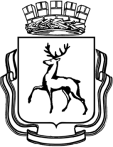 АДМИНИСТРАЦИЯ ГОРОДА НИЖНЕГО НОВГОРОДАМуниципальное бюджетное общеобразовательное учреждение«Школа  № 160»ул. Адмирала Нахимова, д. 6, г. Нижний Новгород, 603073,тел. (831) 258-12-03, 258-12-12, факс (831) 258-15-51e-mail: s160_nn@mail.52gov.ruПлан работы школьной библиотеки на весенние каникулы 2023-2024 уч.годПедагог-библиотекарь                                                                    Комарова Е.Н.УТВЕРЖДАЮ:Директор МБОУ «Школа №160» ___________ М.Е. ЛебедевНаименованиемероприятияДата    проведенияМесто проведенияОтветственныеИнформационные сообщения «Литературный календарь»С 31.10 по 05.11.2020Группа в контакте «Школьная библиотека МБОУ "Школа №160"Педагог-библиотекарь Комарова Е.Н.Книжная викторина «Наша сила в единстве» ко Дню народного единства)С 30.10 -06.11Библиотека Педагог-библиотекарь Комарова Е.НКнижная викторина 180 лет со дня рождения русского писателя Глеба Ивановича УспенскогоС 30.10 -06.11БиблиотекаПедагог-библиотекарь Комарова Е.Н